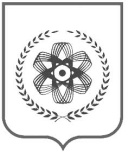 Томская областьгородской округзакрытое административно-территориальное образование СеверскДУМА ЗАТО СЕВЕРСК ПРОТОКОЛ публичных слушаний в городском округе ЗАТО Северск Томской области                                    по проекту решения Думы ЗАТО Северск «О внесении изменений в Устав городского округа закрытого административно-территориального образования Северск Томской области»13 января 2016 года                                  г.Северск                                                              16.00                Место проведения: большой зал Думы ЗАТО Северск и Администрации 
ЗАТО Северск, г.Северск, просп.Коммунистический, 51.           Участники слушаний: присутствовало 69 человек.           Председательствовал: Власов А.Ю., заместитель Председателя Думы ЗАТО Северск, председатель постоянного контрольно-правового комитета Думы ЗАТО Северск.           Повестка дня: о проекте решения Думы ЗАТО Северск «О внесении изменений 
в Устав городского округа закрытого административно-территориального образования Северск Томской области».	Докладчик - Власов Александр Юрьевич, председатель постоянного контрольно-правового комитета Думы ЗАТО Северск.           Публичные слушания открыл и приветствовал участников заместитель Председателя Думы ЗАТО Северск  Власов А.Ю. Он ознакомил присутствующих                             с повесткой дня, регламентом проведения публичных слушаний, объявил, что инициатором проведения публичных слушаний является Дума ЗАТО Северск, а также напомнил, что с целью информирования населения ЗАТО Северск  в специальном приложении к газете «Диалог» «Официальный бюллетень правовых актов органов местного самоуправления городского округа ЗАТО Северск Томской области» от 31.12.2015  № 14 (18) опубликованы:	1) Решение Думы ЗАТО Северск  от 24.12.2015 № 8/19 «О назначении публичных слушаний в городском округе ЗАТО Северск Томской области по проекту решения Думы ЗАТО Северск «О внесении изменений в Устав городского округа закрытого административно-территориального образования Северск Томской области»;	2) проект решения Думы ЗАТО Северск «О внесении изменений в Устав городского округа закрытого административно-территориального образования Северск Томской области».	Также материалы публичных слушаний размещены на официальном сайте                  Думы ЗАТО Северск (далее – Дума) в информационно-телекоммуникационной сети «Интернет» (http://duma-seversk.ru).С докладом по проекту решения Думы ЗАТО Северск «О внесении изменений                      в Устав городского округа закрытого административно-территориального образования Северск Томской области» выступил Власов А.Ю. В начале своего доклада Власов А.Ю. кратко остановился на изменениях, которые предлагается внести в Устав городского округа закрытого административно-территориального образования Северск Томской области (далее – Устав), необходимость которых вызвана изменениями в федеральном законодательстве, произошедшими                   со времени последнего редактирования Устава.  Кроме того, проектом решения предлагается отредактировать отдельные статьи Устава в целях упорядочения внутриорганизационной деятельности органов местного самоуправления ЗАТО Северск.   С учетом того, что, с мая 2015 года изменились нормы базового Федерального закона от 06.10.2003 № 131-ФЗ «Об общих принципах организации местного самоуправления в Российской Федерации» (далее - Федеральный закон № 131-ФЗ), проектом решения предлагается привести нормы Устава в соответствие с указанным законом и внести  ряд изменений, а именно:	1) в связи с тем, что Федеральным законом № 131-ФЗ скорректированы вопросы местного значения, в частности добавлено полномочие по обеспечению на территории городского округа условий для развития школьного спорта, следует скорректировать вопросы местного значения ЗАТО Северск и дополнить соответствующие полномочия Главы Администрации ЗАТО Северск (подпункты 1 и 10 пункта 1 проекта решения; изменения вносятся  в статью 10  и в пункт 58 части 1 статьи 42 Устава); 	2) в связи с изменениями Федерального закона № 131-ФЗ часть 51 статьи 33 Устава (подпункт 5 пункта 1 проекта решения) дополнить основанием для досрочного прекращения полномочий депутата «в случае несоблюдения им ограничений, запретов, неисполнения обязанностей, установленных Федеральным законом от 25 декабря 2008 года № 273-ФЗ «О противодействии коррупции», Федеральным законом от  03 декабря 2012 года № 230-ФЗ «О контроле за соответствием расходов лиц, замещающих государственные должности, и иных лиц их доходам», Федеральным законом от 07 мая 2013 года № 79-ФЗ «О запрете отдельным категориям лиц открывать и иметь счета (вклады), хранить наличные денежные средства и ценности в иностранных банках, расположенных за пределами территории Российской Федерации, владеть и (или) пользоваться иностранными финансовыми инструментами»;	3) в связи с изменениями пункта 2 части 7 статьи 40 Федерального закона                     № 131-ФЗ скорректировать часть 6 статьи 33 Устава, а именно: определить, что депутат, осуществляющий свою деятельность на постоянной основе, не вправе «заниматься предпринимательской деятельностью лично или через доверенных лиц, а также участвовать в управлении хозяйствующим субъектом (за исключением жилищного, жилищно-строительного, гаражного кооперативов, садоводческого, огороднического, дачного потребительских кооперативов, товарищества собственников недвижимости и профсоюза, зарегистрированного в установленном порядке, совета муниципальных образований субъекта Российской Федерации, иных объединений муниципальных образований), если иное не предусмотрено федеральными законами или если в порядке, установленном муниципальным правовым актом в соответствии с федеральными законами и законами субъекта Российской Федерации, ему не поручено участвовать в управлении этой организацией;»;	4) привести в соответствие со статьей 35.1 Федерального закона № 131-ФЗ статью 361 Устава  «Фракции в Думе»;	5) в соответствии с положениями абзаца второго части 2 статьи 37 Федерального закона № 131-ФЗ отрегулировать нормы, закрепляющие в Уставе срок полномочий Главы Администрации ЗАТО Северск, указав, что Главой Администрации ЗАТО Северск является лицо, назначаемое на должность по контракту, заключаемому по результатам конкурса на замещение должности Главы Администрации ЗАТО Северск на срок полномочий Думы «, принявшей решение о назначении лица на должность Главы Администрации (до дня начала работы Думы нового созыва), но не менее чем на два года.». Также предлагается отрегулировать механизм исполнения обязанностей Главы Администрации ЗАТО Северск, установив, что «в случае досрочного прекращения полномочий Главы Администрации его обязанности временно, до назначения Думой лица на должность Главы Администрации, исполняет первый заместитель Главы Администрации, а в случае его отсутствия один из заместителей Главы Администрации по решению Думы, принятому открытым голосованием большинством голосов от установленного состава Думы.» (подпункт 11 пункта 1 проекта решения).	Кроме того, проектом решения предлагается внести правки в части формы проведения работы Думы в очной и заочной форме, отдельных полномочий Мэра как работодателя, норм, определяющих перечень участников бюджетного процесса в ЗАТО Северск.В заключение доклада  Власов А.Ю. отметил, что на проект решения поступило положительное заключение прокуратуры ЗАТО г.Северск,  рассмотрены предложения Счетной палаты ЗАТО Северск  и Администрации ЗАТО Северск. Вопросов к докладчику от участников публичных слушаний не поступило. Выступил один из участников публичных слушаний.	Горецкий Павел Игоревич, юрисконсульт  ООО «Агентство  налоговых отношений «Компаньон», остановился на  подпунктах 4 и 7 пункта 1 обсуждаемого проекта решения, где речь идет о формах проведения работы Думы. Выступающий высказал мнение о том, что Федеральный закон № 131-ФЗ не содержит правовых норм, которые явились бы основанием для  того, чтобы Дума работала в заочной форме, и предложил изменить редакцию подпунктов, а именно: 1) второе предложение части 1 статьи 31 изложить в следующей редакции:«Решения Думы принимаются на сессии Думы в очной форме (открытым, тайным или поименным голосованием).», исключив из текста слова «, а также в заочной форме без проведения заседания Думы в случаях и в порядке, предусмотренных Регламентом Думы ЗАТО Северск.»;	2) часть 1 статьи 35 изложить  в следующей редакции:        «1. Сессия Думы является основной формой работы Думы и проводится в очной форме.», исключив из текста слова «или заочной».Власов А.Ю. подвел итоги публичных слушаний, отметил, что в ходе проведения публичных слушаний была предоставлена возможность выступить всем желающим, 
и сообщил, что все поступившие замечания и предложения по проекту решения Думы ЗАТО Северск «О внесении изменений в Устав городского округа закрытого административно-территориального образования Северск Томской области» будут опубликованы в газете «Диалог», рассмотрены в Думе и при доработке данного проекта решения по ним будут приняты решения. Доработанный проект решения будет рассмотрен на сессии Думы.            Председательствующий поблагодарил участников публичных слушаний                      за работу и объявил публичные слушания закрытыми.Заместитель ПредседателяДумы ЗАТО Северск                                                                                                  А.Ю.Власов